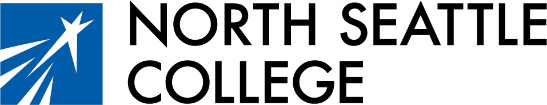 College in the High SchoolSyllabus Statements, Links, & Grading ScaleNorth Seattle College Grading Scale The following chart shows what a GPA grade equals in terms of letter grades: Non-Discrimination PolicyNorth Seattle College does not discriminate on the basis of race or ethnicity, color, age, national origin, religion, marital status, sex, gender, sexual orientation, gender identity, veteran or disabled veteran status, political affiliation or belief, citizenship/status as a lawfully admitted immigrant, or disability. The college is committed to preventing and stopping discrimination, including harassment of any kind and any associated retaliatory behavior. ADA PolicyAny student with a documented disability seeking academic adjustments or accommodations is requested to contact Disability Services in CC 2346A.  We believe that every student deserves a fair shot at success, and so we are committed to working with you and Disability Services to do everything we can to meet your needs. 
Title IX Zero Tolerance Statement
Seattle College District has a zero-tolerance policy on sexual harassment, discrimination, sexual violence, rape, bullying, or hazing. Please see District Policy and Procedure 419 for our process on investigating and responding to reports of sexual harassment and sexual discrimination. If you have experienced sexual harassment or discrimination, sexual violence, or bullying, or are aware of an incident involving these violations, report it immediately to NSC’s Title IX Coordinator (josh.ernst@seattlecolleges.edu. Jennifer.dixon@seattlecolleges.edu) or to the District Compliance Officer (bella.garrison@seattlecolleges.edu). All Seattle Colleges faculty are required by the District to report incidents of sexual misconduct to the Title IX Coordinator.Student Rights & ResponsibilitiesAs students in the College in the High School program, you are subject to all the rights and responsibilities of students at North Seattle College. Please see the college web site for additional information and the links below.Link to Seattle Colleges District PolicyLink to Student Right to Know & Other PoliciesResourcesEquity and Welcome CenterFull URL https://northseattle.edu/resources/equity-welcome-centerAdvising
Full URL https://resources.northseattle.edu/advisingCareer Services
Full URL https://northseattle.edu/career-servicesCounselingFull URL https://northseattle.edu/counselingCredentials EvaluationFull URL: https://northseattle.edu/credentials  Library
Full URL https://libguides.northseattle.edu/welcomeStudent Leadership & Multicultural ProgramsFull URL https://studentleadership.northseattle.eduTutoring CenterFull URL https://northseattle.edu/tutoringWellness CenterFull URL https://northseattle.edu/wellness-center>95%: 4.0 89%: 3.4 83%: 2.8 77%: 2.2 71%: 1.6 65%: 1.0 94%: 3.9 88%: 3.3 82%: 2.7 76%: 2.1 70%: 1.5 64%: 0.9 93%: 3.8 87%: 3.2 81%: 2.6 75%: 2.0 69%: 1.4 63%: 0.8 92%: 3.7 86%: 3.1 80%: 2.5 74%: 1.9 68%: 1.3 62%: 0.7 91%: 3.6 85%: 3.0 79%: 2.4 73%: 1.8 67%: 1.2 <61%: 0.0 90%: 3.5 84%: 2.9 78%: 2.3 72%: 1.7 66%: 1.1 4.0 – 3.9 A  3.1 – 2.9 B  2.1 – 1.9 C  1.1 – 0.9 D  3.8 – 3.5 A-  2.8 – 2.5 B-  1.8 – 1.5 C-  0.8 – 0.7 D-  3.4 – 3.2 B+  2.4 – 2.2 C+  1.4 – 1.2 D+  <0.7 F  